Robert Smith Boat Captain[Today’s Date][341 Company Address]
[Company City, State xxxxx]
[(xxx) xxx-xxxx]
[hiring.manager@gmail.com]Dear [Mr./Mrs./Ms.] [Hiring Manager’s Name],This letter is regarding my interest in applying for the post of a Boat Captain at [XXXYYYY organization]. My …… years of service in the same designation at [XXXXYYY organization] match well with the specifications and demands required for this role.With a strong network of professional educational qualifications and committed service, I am sure to deliver optimized results according to your expectations. In my current role at [YYY organization], I oversee managing the crew and cargo, thus ensuring the highest forms of safety and security standards. This role has helped me understand various procedures and guidelines surrounding the field like: -Management.Leadership.Maritime engineering principles.Ensuring the safety of the crew and cargo.Communication.Insisting highest maritime and shipping standards.Given an opportunity, I assure you to give my best to this job and become an asset to your organization.Looking forward to hearing from you soon.Sincerely,[Your Name]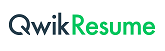 © This Free Cover Letter is the copyright of Qwikresume.com. Usage Guidelines